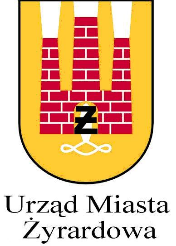 URZĄD MIASTA ŻYRARDOWAul. Bolesława Limanowskiego 44, 96-300 Żyrardów 
tel.: (46) 880-08-00, www.zyrardow.pl, www.bip.zyrardow.pl		   Żyrardów, 28.06.2024 r.ZP.271.2.19.2024.MPWYBÓR NAJKORZYSTNIEJSZEJ OFERTY	Działając na podstawie art. 253 ust. 1 ustawy z dnia 11 września 2019 r. Prawo zamówień publicznych (Dz. U. z 2023 r. poz. 1605 ze zm.), Zamawiający informuje, że w postępowaniu o udzielenie zamówienia publicznego p.n.: „Doposażenie placu zabaw w Miejskim Ogrodzie Jordanowskim przy ul. Mostowej”, dokonał wyboru najkorzystniejszej oferty.Do realizacji zamówienia została wybrana oferta Wykonawcy: BAOBAB Brandys Sp. z o. o., ul. Swarzewska 50/2 01-821 Warszawa, cena 319 308,00zł.Uzasadnienie prawne: art. 239 ust 1 ustawy Pzp.Uzasadnienie faktyczne: oferta spełnia wymagania określone w ogłoszeniu o zamówieniu i  SWZ i uzyskała  maksymalną liczbę punktów na podstawie kryteriów oceny ofert  określonych w Rozdziale 18 SWZ.II.  Zestawienie ofert złożonych w postępowaniu wg liczby punktów:III. Umowa z wyłonionym Wykonawcą zostanie zawarta zgodnie z art. 308 ust. 2 ustawy Pzp(-) Prezydent Miasta ŻyrardowaLucjan Krzysztof ChrzanowskilpNazwa i adres wykonawcyLiczba punktów w kryteriach oceny ofertLiczba punktów w kryteriach oceny ofertŁączna liczba punktówlpNazwa i adres wykonawcyCenaOkres gwarancjiŁączna liczba punktów1BAOBAB Brandys Sp. z o. o., ul. Swarzewska 50/2 01-821 Warszawa60401002AG-Complex Sp. z o. o. ul. Płytowa 14 03-046 Warszawa47,384087,383Grupa Magic Garden Sp. z o. o. ul. Dworcowa 52-54 88-100 Inowrocław46,894086,89